Most Interesting Man Commercials 
(Dos Equis Beer)Read the following commercial scripts. Look at haw every sentence is written in a different way. Then, write a 9-12 line commercial for Dos Equis describing the most interesting man or woman in the world using this technique. 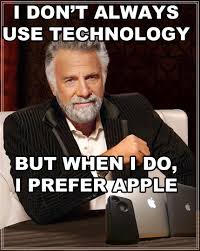 He lives vicariously through himself.He once had an awkward moment, just to see how it feels.His beard alone has experienced more than a lesser man’s entire body.When it is raining, it is because he is thinking of something sad.His shirts never wrinkle.He is left-handed and right-handed.If he were to mail a letter without postage, it would still get there.The police often question him just because they find him interesting.He is the most interesting man in the world.His blood smells like cologne.On every continent in the world, there is a sandwich named after him. His hands feel like rich brown suede.Cuba imports cigars from him. Mosquitos refuse to bite him purely out of respect. In museums, he is allowed to touch the art.His business card simply says “I’ll call you.”He has won the lifetime achievement award, twice.If he were to punch you in the face, you would have to fight off the urge to thank him.He bowls overhand.He is fluent in all languages, including three that he only speaks.He tips an astonishing 100%.He is the most interesting man in the world.